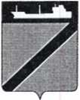 АДМИНИСТРАЦИЯ ТУАПСИНСКОГО ГОРОДСКОГО ПОСЕЛЕНИЯТУАПСИНСКОГО РАЙОНАПОСТАНОВЛЕНИЕот ________________                                                             № _______________г. ТуапсеО внесении изменений в постановление администрации Туапсинского городского поселения Туапсинского района от 9 сентября 2021 года № 801 «Об утверждении положения об организации регулярных перевозок пассажиров и багажа автомобильным транспортом в Туапсинском городском поселении Туапсинского района»В соответствии с Федеральными законами от 6 октября 2003 года              № 131-ФЗ «Об общих принципах организации местного самоуправления в Российской Федерации», от 13 июля 2015 года № 220-ФЗ «Об организации регулярных перевозок пассажиров и багажа автомобильным транспортом и городским наземным электрическим транспортом в Российской Федерации и о внесении изменений в отдельные законодательные акты Российской Федерации», Законом Краснодарского края от 21 декабря 2018 года № 3931-КЗ «Об организации регулярных перевозок пассажиров и багажа автомобильным транспортом и городским наземным электрическим транспортом в Краснодарском крае»  п о с т а н о в л я ю:1. Внести в постановление администрации Туапсинского городского поселения Туапсинского района от 9 сентября 2021 года № 801 «Об утверждении положения об организации регулярных перевозок пассажиров и багажа автомобильным транспортом в Туапсинском городском поселении Туапсинского района» следующие изменения в приложение к указанному постановлению «Положение об организации регулярных перевозок пассажиров и багажа автомобильным транспортом в Туапсинском городском поселении»:1.1. пункт 2.2. дополнить подпунктами следующего содержания:2.2.8. «Особенности определения объема работ, предусмотренных государственным или муниципальным контрактом (этапом исполнения контракта), за невыполнение которого подрядчик выплачивает заказчику штраф, и определения размера такого штрафа устанавливаются Правительством Российской Федерации.»;2.2.9. «Штраф, предусмотренный подпунктом 2.2.8. Положения, начисляется в случае, если контроль за соблюдением расписания осуществляется с использованием информационной системы навигации.»;2.2.10. «Подрядчик выплачивает заказчику иные штрафы помимо штрафа, предусмотренного подпунктом 2.2.8. Положения, в случаях, установленных муниципальным контрактом, заключенным в соответствии с типовыми условиями контрактов, установленными Правительством Российской Федерации, в размере одной тысячи рублей.»;2.2.11. «Общая сумма начисленной неустойки (штрафов, пеней) за неисполнение или ненадлежащее исполнение подрядчиком обязательств, предусмотренных государственным или муниципальным контрактом (этапом исполнения контракта), не может превышать цену государственного или муниципального контракта (этапа исполнения контракта).».1.2. раздел 4 дополнить пунктом 4.4. следующего содержания: «К управлению транспортным средством, используемым для перевозок по маршруту регулярных перевозок, допускаются:а) водитель, заключивший трудовой договор с юридическим лицом, индивидуальным предпринимателем или одним из участников договора простого товарищества, сведения о которых включены в карту данного маршрута регулярных перевозок;б) индивидуальный предприниматель, участник договора простого товарищества, сведения о которых включены в карту данного маршрута регулярных перевозок.»;1.3. раздел 5 дополнить пунктом 5.6. следующего содержания: «Транспортное средство, используемое для перевозок по маршруту регулярных перевозок, должно находиться на праве собственности или ином законном основании у юридического лица, индивидуального предпринимателя или одного из участников договора простого товарищества, сведения о которых включены в карту данного маршрута регулярных перевозок.»;1.4. подпункт 1)  пункта 7.4. признать утратившим силу.2. Управлению экономики, транспорта и торговли администрации Туапсинского городского поселения (Николенко К.И.) разместить настоящее постановление на официальном сайте администрации Туапсинского городского поселения в информационно-телекоммуникационной сети «Интернет».3. Общему отделу администрации Туапсинского городского поселения (Кот А.И.) обнародовать настоящее постановление в установленном порядке.4. Постановление вступает в силу со дня его обнародования.Глава Туапсинского городского поселенияТуапсинского района                                                                      С.В. Бондаренко